В соответствии с постановлением администрации Истоминского сельского поселения от 22.10.2018 № 233 «Об утверждении Перечня муниципальных программ Истоминского сельского поселения», постановлением администрации Истоминского сельского поселения от 09.06.2023 № 135 «Об утверждении Порядка разработки, реализации и оценки эффективности муниципальных программ Истоминского сельского поселения»,- Утвердить отчет об исполнении плана реализации муниципальной программы «Развитие физической культуры и спорта» за 1 полугодие 2023 года согласно приложению к настоящему распоряжению.2. Настоящее распоряжение подлежит размещению на официальном сайте Администрации Истоминского сельского поселения и опубликованию в периодическом печатном издании Истоминского сельского поселения «Вестник».3. Контроль за выполнением настоящего постановления возложить на заместителя главы Администрации Истоминского сельского поселения Аракелян И.С.Глава Администрации Истоминского сельского поселения                                      		     Д. А. КудовбаРаспоряжение вносит 									Заместитель главы Администрации                               						      Приложение   к распоряжению Администрации        Истоминского сельского поселения  от 06.07.2023 №99Отчет об исполнении плана  реализации муниципальной программы: «Развитие физической культуры и спорта»     за 1 полугодие 2023 годаПояснительная информация к отчету об исполнении плана реализации муниципальной программы Истоминского сельского поселения «Развитие физической культуры и спорта» по итогам 1 полугодия 2023 года	Муниципальная программа Истоминского сельского поселения «Развитие физической культуры и спорта» (далее – муниципальная программа) утверждена постановлением Администрации Истоминского сельского поселения от 29.11.2018 года № 273. На реализацию муниципальной программы в 2023 году предусмотрено 2564,6 тыс. рублей, сводной бюджетной росписью – 2564,6 тыс. рублей. Фактическое освоение средств по итогам 2023 года составило 27,2 тыс. рублей или 1 процент от предусмотренного сводной бюджетной росписью объема 	Муниципальная программа включает в себя следующие подпрограммы:подпрограмма 1 – «Развитие физической культуры и массового спорта» (далее – подпрограмма 1);План реализации муниципальной программы на 2023 год утвержден Распоряжением от 26.12.2022 года № 246 «Об утверждении плана реализации муниципальной программы Истоминского сельского поселения «Развитие физической культуры и спорта» на 2023 год». 	На реализацию мероприятий подпрограммы 1 в 2023 году муниципальной программой предусмотрено 2564,6 тыс. рублей, сводной бюджетной росписью – 2564,6 тыс. рублей. Фактическое освоение средств по итогам 1 полугодия 2023 года составило 27,2 тыс. рублей или 1 процент.	В рамках подпрограммы 1 в 2023 году предусмотрено 3 основных мероприятия, из которых: выполнены в срок 1, раньше запланированного срока – 0, с нарушением установленного срока – 0. По мероприятию 1.3 «Расходы на реализацию инициативных проектов» заключены договора и получено положительное заключение проверки сметной стоимости инициативного проекта, заключены муниципальные контракты по строительному контролю выполнения работ по проекту.	Достижение целей и задач подпрограммы 1 оценивается на основании 1 контрольного события.	По итогам 1 полугодия 2023 года достигнуто контрольное событие, из них: ранее запланированного срока – 0, в установленный срок – 1, с нарушением установленного срока – 0:По контрольному событию по итогам 1 полугодия 2023 года достигнуты следующие результаты:05 июня 2023 года на объект: «Устройство спортивной площадки по адресу: Ростовская область, Аксайский район, п. Дорожный, ул. Первомайская, 10в» заключен  муниципальный контракт. Срок выполнения работ с 14.04.2023 по 14.08.2023. Работы выполнены на 50 процентов.На реализацию мероприятий подпрограммы 1 в 1 полугодии 2023 года муниципальной программой предусмотрено 2564,6 тыс. рублей, сводной бюджетной росписью – 2564,6 тыс. рублей. Фактическое освоение средств по итогам 2023 года составило 27,2 тыс. рублей или 1 процент. В ходе анализа исполнения плана реализации муниципальной программы, не установлено несоблюдение сроков исполнения основных мероприятий и контрольных событий.Глава Администрации Истоминского сельского поселения	                    Д.А. Кудовба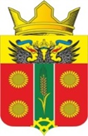 АДМИНИСТРАЦИЯ ИСТОМИНСКОГО СЕЛЬСКОГО ПОСЕЛЕНИЯ АКСАЙСКОГО РАЙОНА РОСТОВСКОЙ ОБЛАСТИРАСПОРЯЖЕНИЕ06.07.2023                                             х. Островского                                                № 99АДМИНИСТРАЦИЯ ИСТОМИНСКОГО СЕЛЬСКОГО ПОСЕЛЕНИЯ АКСАЙСКОГО РАЙОНА РОСТОВСКОЙ ОБЛАСТИРАСПОРЯЖЕНИЕ06.07.2023                                             х. Островского                                                № 99Об утверждении отчета об исполнении плана реализации муниципальной программы «Развитие физической культуры и спорта» за 1 полугодие 2023 года № п/пНаименование основного мероприятия,мероприятия ведомственной целевой программы,контрольного события программыОтветственный 
 исполнитель, соисполнитель, участник (должность/ ФИО)Результат реализации (краткое описание)Фактическая дата начала   
реализации 
Фактическая дата окончания
реализации, 
наступления  
контрольного 
событияРасходы бюджета поселения на реализацию муниципальной  
программы, тыс. руб.Расходы бюджета поселения на реализацию муниципальной  
программы, тыс. руб.Расходы бюджета поселения на реализацию муниципальной  
программы, тыс. руб.Объем неосвоенных средств, причины их неосвоениятыс. руб.№ п/пНаименование основного мероприятия,мероприятия ведомственной целевой программы,контрольного события программыОтветственный 
 исполнитель, соисполнитель, участник (должность/ ФИО)Результат реализации (краткое описание)Фактическая дата начала   
реализации 
Фактическая дата окончания
реализации, 
наступления  
контрольного 
событияпредусмотреномуниципальной программойпредусмотрено сводной бюджетной росписью факт на отчетную датуОбъем неосвоенных средств, причины их неосвоениятыс. руб.1234567891011. Подпрограмма «Развитие физической культуры и массового спорта»1. Подпрограмма «Развитие физической культуры и массового спорта»1. Подпрограмма «Развитие физической культуры и массового спорта»01.01.202331.12.20232564,62564,627,22537,41.1  Мероприятие 1.1 Мероприятия по обеспечению содержанию имущества Заместитель главы Администрации,старший инспектор...Увеличение численности участников спортивно-досуговых мероприятий01.01.202331.12.202316,916,99,57,41.2Мероприятие 1.2Расходы на реализацию проектов инициативного бюджетированияЗаместитель главы Администрации,старший инспектор.Создание условий для занятий спортом01.01.202331.12.202361,661,617,744,21.3Основное мероприятие:Расходы на реализацию инициативных проектов (Устройство спортивной площадки по адресу: Ростовская область, Аксайский район, п. Дорожный, ул. Первомайская, 10в)Заместитель главы Администрации,старший инспектор.Создание условий для занятий спортом01.01.202331.12.20232486,12486,102486,11.4Контрольное событие:Устройство спортивной площадки по адресу: Ростовская область, Аксайский район, п. Дорожный, ул. Первомайская, 10вЗаместитель главы Администрации,старший инспекторСоздание условий для занятий спортом01.01.202331.12.2023ХХХХ1.5Итого по муниципальной  программеЗаместитель главы Администрации,старший инспекторХХХ2564,62564,627,22537,4